Základná škola, Lichardova 24, 010 01Žilina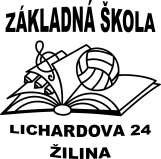  Žiadosť o uvoľnenie z vyučovaniaZákonný zástupca žiakaMeno a priezvisko (titul): ............................................................................................................Adresa trvalého bydliska:.............................................................................................................Žiadam Vás o uvoľnenie môjho syna – mojej dcéry z vyučovania.Meno a priezvisko dieťaťa: ..........................................................................Trieda: ....................Dôvod: ............................................................................................................................................................................................................................................................................................. Termín: ................................................................Zameškané učivo s dieťaťom doplníme.V Žiline dňa ................................	.................................................podpis zákonného zástupcuSúhlasím / nesúhlasím:Triedny učiteľ: ..................................................................	Dňa: .......................................Povoľujem – nepovoľujem uvoľnenie z vyučovania.V Žiline dňa.....................................	.................................................          PhDr. Miroslava Gajdošová     riaditeľka školy